Wigan Councils Carers Training 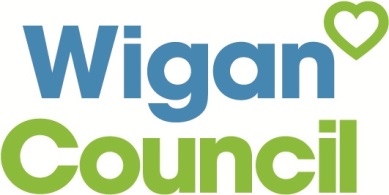 Group/ Individual Funding. Application Guidance.The Wigan Carer Training Group funding, funded by Wigan Council aims to support unpaid carers who care for someone who lives within the Wigan borough to access training and make a difference to their lives.  We welcome applications without discrimination, irrespective of age, gender, race, culture, sexual orientation or disability.Please read these guidelines before you complete your application and provide as much information as possible when making a request.  If you need help to complete the form, support is available. You will find details of who to contact for help on the last page of this document.Please note we can only consider funding requests for learning and development activities delivered within six months from the date of the funding awarded.  All monies awarded will need to be spent within that period. We cannot fund equipment such as laptops or advertising costs. Funding towards driving costs will be limited to 2 per year. However, there may be other sources of funding available and, where appropriate, we can signpost you to these.Who is eligible to make a request for funding / training?You can apply to the Wigan Carer Training Group for funding if you work with or provide services for carersYou can apply for an Individual Training Grant if youAre a carer yourself.Who is a carer?A carer is anyone who cares, unpaid, for a friend or family member who due to illness, disability, a mental health problem or an addiction cannot cope without their support.  This may be someone who cares for an:adult or child with learning disabilities;adult or child with physical disabilities;adult or child with a physical illness;adult or child with sensory impairment;adult or child with a diagnosis on the Autistic Spectrumadult or child who has mental health needs;older person (50+);a person who misuses alcohol or drugs; ora person affected by domestic violence.If it’s a funding request, how much can you apply for?You can apply for funding, and applications are considered on their relevance and value for money.  For guidance, consideration will be normally be given to applications up to £200 per individual application, and up to £1,500 per group application.ONLY ONE TRAINING APPLICATION PER CARER/ GROUP/ ORGANISATION CAN BE MADE PER QUARTER. OutcomesSome examples of how carers might have benefited from training which you have applied for funding to provide may include:Improving the health and emotional wellbeing of carers.Improving the quality of life for carers.Supporting carers to make a positive contribution to their community.Enabling carers to have a greater choice and control.Supporting carers to have freedom from discrimination and harassment.Improving the economic wellbeing of carers.Enabling carers to live with dignity.Where to the application form and where to return it once completed:Wigan and Leigh Carers Centre3-5 Frederick StreetHindleyWiganWN2 3BD Or by email to: suzanne.wilkinson@wlcccarers.com What happens after you have sent your application?When your application is received, we will send a confirmation letter/email.  If any information is missing, we will ask you to supply it before your application can be considered. If you have supplied all the relevant documentation, your application will be looked at by the Wigan Carer Training Group Panel. The closing dates for applications can be found on Wigan and Leigh Carers Website:www.wlcccarers.com You will be notified of the outcome by email from the Finance and H.R Officer at Wigan and Leigh Carers Centre. If your application has been successful you will also be given an explanation of how payment will be made. This grant is conditional upon:It only being used for the specific purpose outlined in the proposal, including any specific items to be funded stated above and is accessed by carers.Feedback from the event is provided no later than 4 weeks after the delivery of the project including how many attended, how many new carers and feedback / comments collated were. Failure to meet any of these conditions could result in further applications being declined.On receipt of the monies you will be accepting that you agree to the grant conditions above.What if my application is not approved?If your application is unsuccessful, you will receive confirmation as to why your application was not successful outlining the reasons why.Can I reapply?Your application can be submitted for reconsideration once, for the same request. Please request an appeal form by emailing: suzanne.wilkinson@wlcccarers.com     Whom to Contact for HelpIf you have any queries regarding your application, please contact Dionne Carroll at Wigan and Leigh Carers Centre on 01942 697 885 or by email to suzanne.wilkinson@wlcccarers.com 